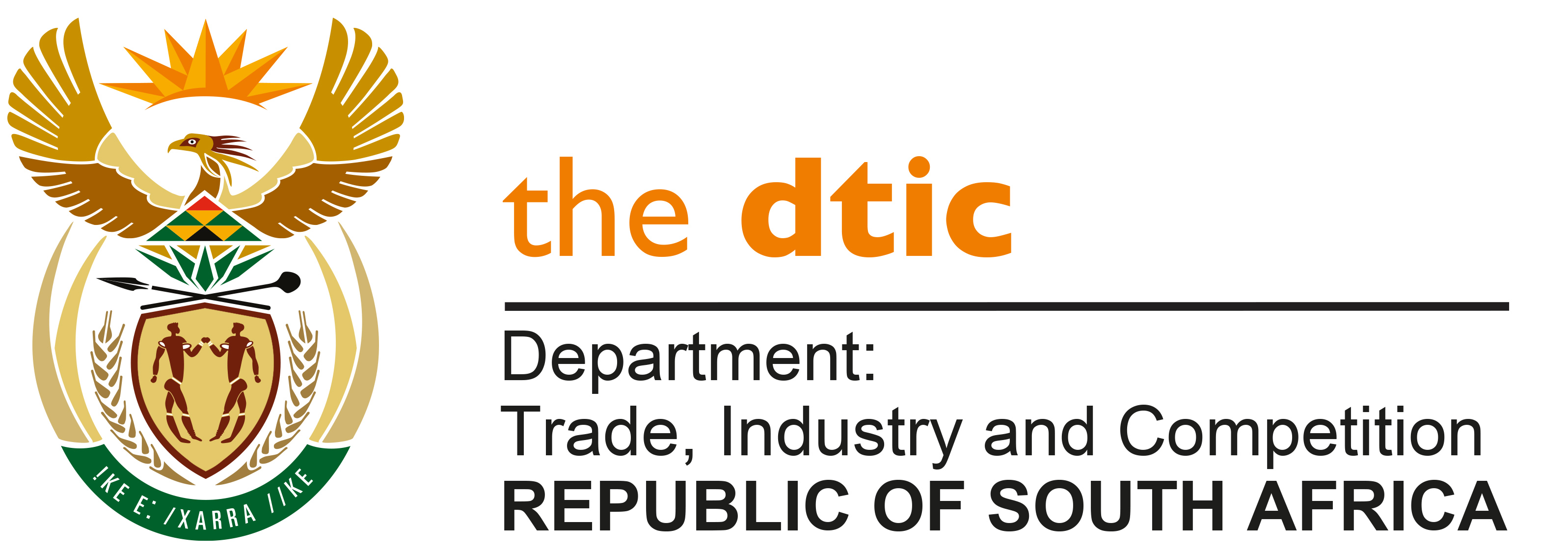 THE NATIONAL ASSEMBLYQUESTION FOR WRITTEN REPLYQUESTION NO. 694
Date published: 5 March 2021	Mr M J Cuthbert (DA) to ask the Minister of Trade, Industry and Competition: What was the marketing budget of the National Lotteries Commission in each of the past 10 financial years? NW812EREPLY:I have been furnished with a reply to the question submitted, by Ms Thabang Mampane, Commissioner of the National Lotteries Commission.Ms Mampane’s reply is as follows: -END-FY2011201220132014201520162017201820192020R’000Information unavailableInformation unavailableInformation unavailable31 819’23 085’40 075’22 825’29 179’30 652’59 121’